Projet JAVCM – Basket/école Découverte de notre parrain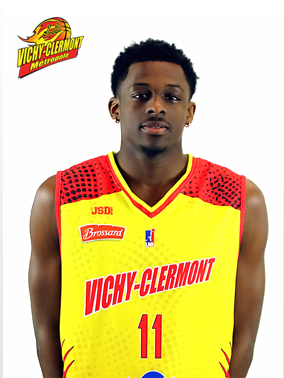 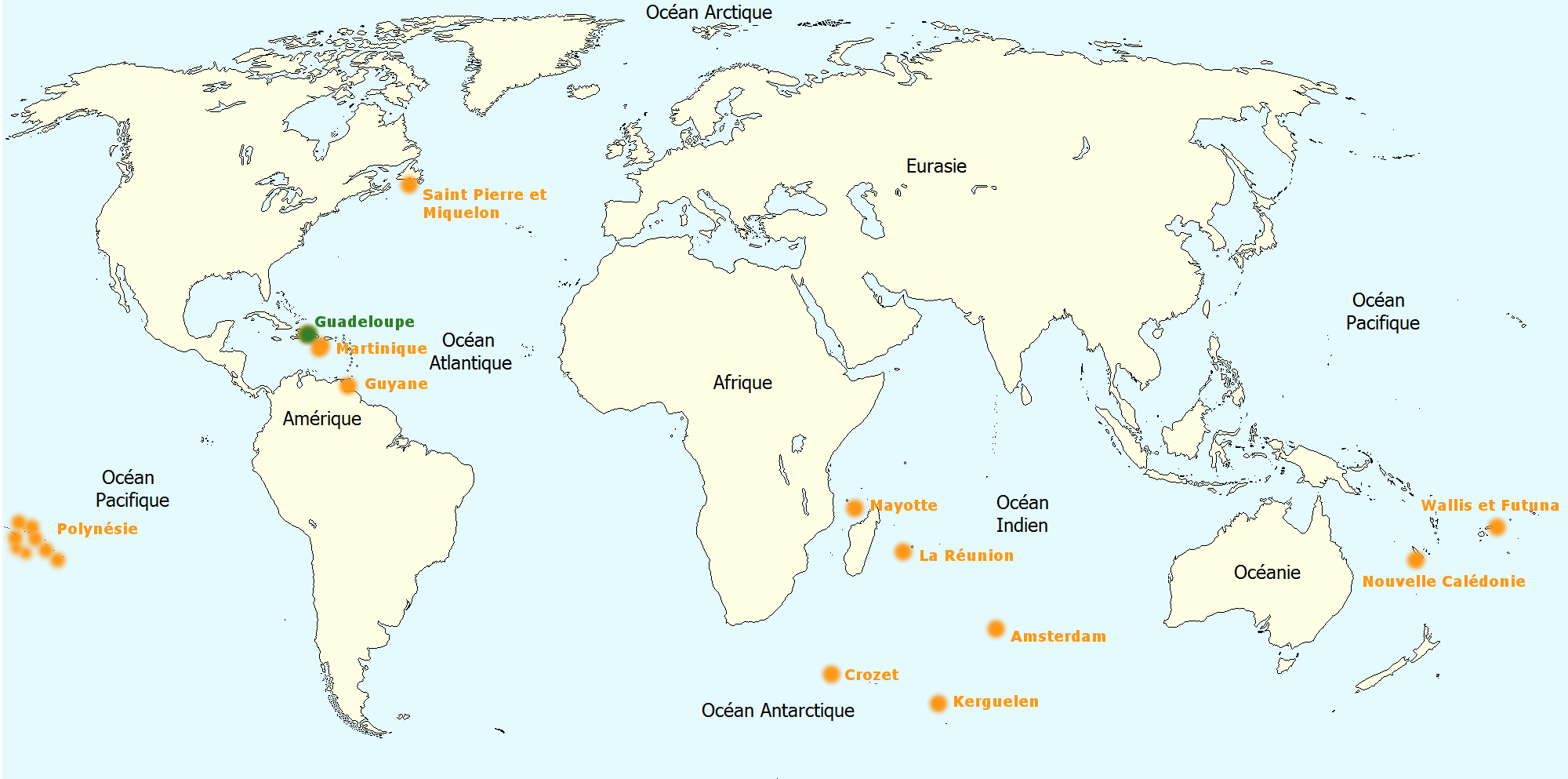 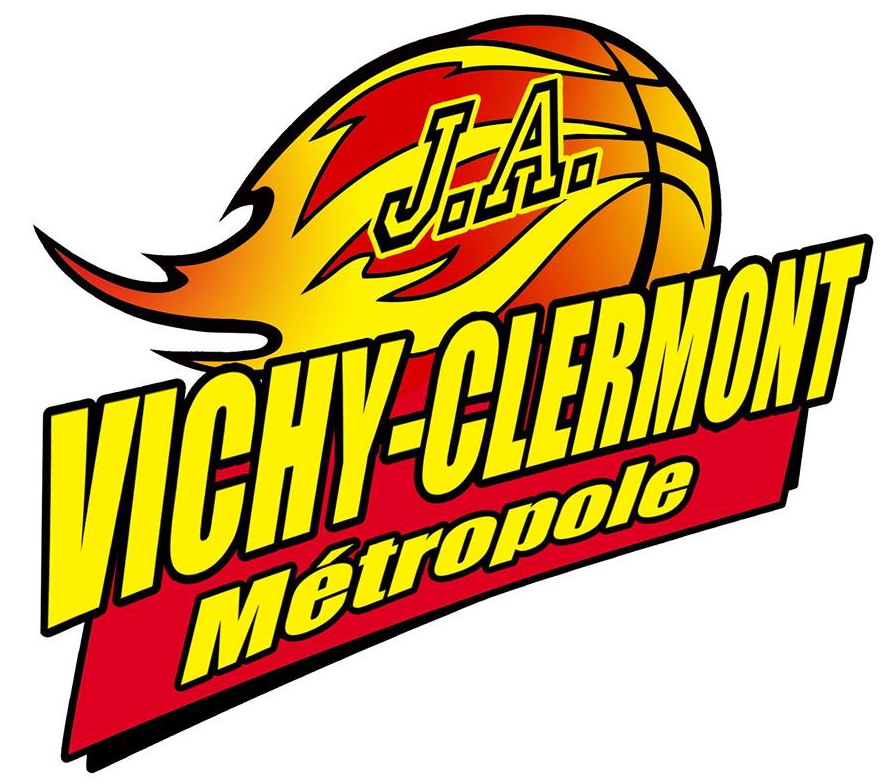 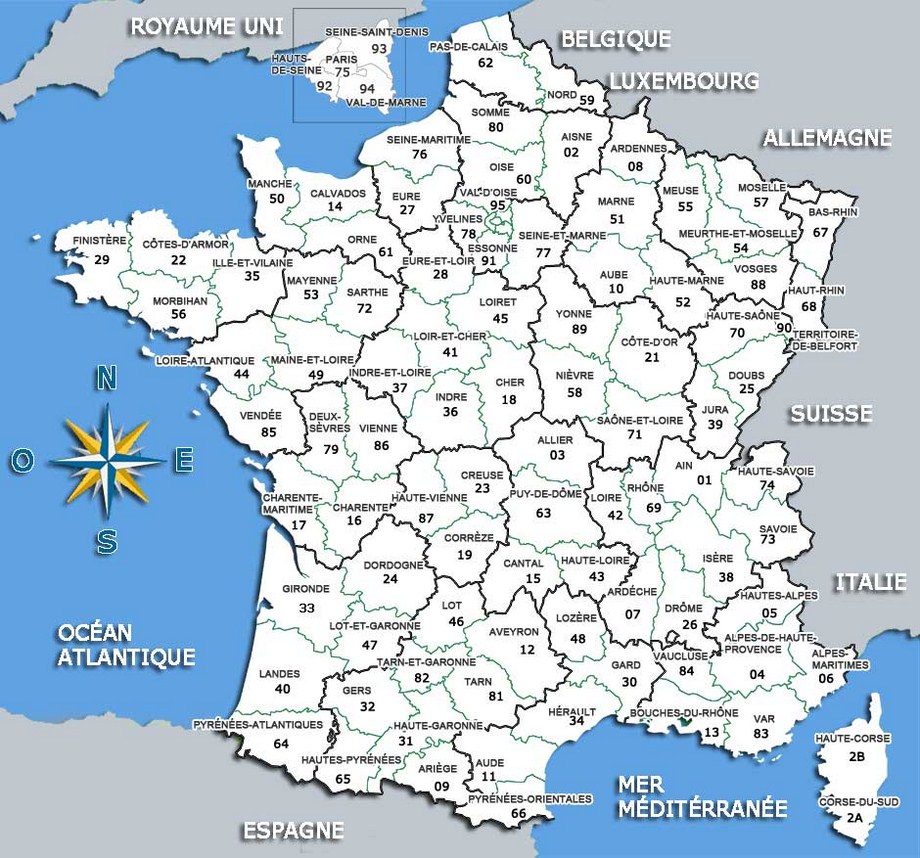 Numéro : _______Nom : _______________________________Prénom : GrégoryDate de naissance : ____________________Lieu de naissance : _____________________Nationalité : françaiseTaille : _____________________Poste : Meneur / ArrièreClubs précédents :2015-17 : Le Mans (Pro A) 
2011-15 : Centre Fédéral (NM1)